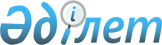 Т.Рысқұлов аудандық мәслихатының 2022 жылдың 26 желтоқсандағы №31-4 "2023-2025 жылдарға арналған аудандық бюджет туралы" шешіміне өзгерістер енгізу туралыЖамбыл облысы Т.Рысқұлов аудандық мәслихатының 2023 жылғы 4 мамырдағы № 2-14 шешімі
      Т.Рысқұлов аудандық мәслихаты ШЕШТІ:
      1. Т.Рысқұлов аудандық мәслихатының "2023-2025 жылдарға арналған аудандық бюджет туралы" 2022 жылғы 26 желтоқсандағы №31-4 шешіміне (Нормативтік құқықтық актілердің мемлекеттік тіркеу тізілімінде №176997 болып тіркелген) мынадай өзгерістер енгізілсін:
      1-тармақ жаңа редакцияда жазылсын:
      "1. 2023-2025 жылдарға арналған аудандық бюджет 1, 2, 3- қосымшаларға сәйкес, оның ішінде 2023 жылға мынадай көлемдерде бекітілсін:
      1) кірістер - 7529050 мың теңге;
      салықтық түсімдер - 3810354 мың теңге;
      салықтық емес түсімдер -11638 мың теңге;
      негізгі капиталды сатудан түсетін түсімдер - 1500 мың теңге;
      трансферттер түсімі - 3705558 мың теңге;
      2) шығындар -7540176 мың теңге;
      3) таза бюджеттік кредиттеу -42702 мың теңге;
      бюджеттік кредиттер -113850 мың теңге;
      бюджеттік кредиттерді өтеу -71148 мың теңге;
      4) қаржы активтерімен операциялар бойынша сальдо - 0 мың теңге;
      қаржы активтерін сатып алу - 0 мың теңге;
      мемлекеттің қаржы активтерін сатудан түсетін түсімдер - 0 мың теңге;
      5) бюджет тапшылығы (профициті) - -53828 мың теңге;
      6) бюджет тапшылығын қаржыландыру (профицитін пайдалану) -53828 мың теңге;
      қарыздар түсімі - 113850 мың теңге;
      қарыздарды өтеу - 71148 мың теңге;
      бюджет қаражатының пайдаланылатын қалдықтары - 11126 мың теңге."
      көрсетілген шешімнің 1, 2, 3- қосымшалары  осы шешімнің 1, 2, 3- қосымшаларына сәйкес жаңа редакцияда жазылсын.
      2. Осы шешім 2023 жылдың 1 қаңтарынан бастап қолданысқа енгізіледі. 2023 жылға арналған аудандық бюджет 2024 жылға арналған аудандық бюджет 2025 жылға арналған аудандық бюджет
					© 2012. Қазақстан Республикасы Әділет министрлігінің «Қазақстан Республикасының Заңнама және құқықтық ақпарат институты» ШЖҚ РМК
				
      Мәслихат төрағасы 

Е. Абуталипов
2023 жылғы 04 мамырдағы №2-4 Т.Рысқұлов аудандық мәслихаттың шешіміне 1- қосымша2022 жылғы 26 желтоқсандағы №31-4 Т.Рысқұлов аудандық мәслихаттың шешіміне 1- қосымша
Санаты
Санаты
Кірістер атауы 
сомасы, мың теңге
Сыныбы
Сыныбы
Сыныбы
сомасы, мың теңге
Ішкі сыныбы
Ішкі сыныбы
сомасы, мың теңге
1
2
3
4
 5
I. КІРІСТЕР
7529050
1
Салықтық түсімдер
3810354
01
Табыс салығы
823021
1
Корпоративтік табыс салығы
50000
2
Жеке табыс салығы
773021
03
Әлеуметтік салық
703323
1
Әлеуметтік салық
703323
04
Меншікке салынатын салықтар
2251211
1
Мүлікке салынатын салықтар
2225000
4
Көлік құралдарына салынатын салық
26211
05
Тауарларға, жұмыстарға және қызметтерге салынатын ішкі салықтар
19240
2
Акциздер
5610
3
Табиғи және басқа да ресурстарды пайдаланғаны үшiн түсетiн түсiмдер
6630
4
Кәсіпкерлік және кәсіби қызметті жүргізгені үшін алынатын алымдар
7000
07
Өзге де салықтық түсімдер
559
1
Өзге де салықтық түсімдер
559
08
Заңдық мәнді іс-әрекеттерді жасағаны және (немесе) оған уәкілеттігі бар мемлекеттік органдар немесе лауазымды адамдар құжаттар бергені үшін алынатын міндетті төлемдер
13000
1
Мемлекеттік баж
13000
2
Салықтық емес түсімдер
11638
01
Мемлекеттік меншіктен түсетін кірістер
3983
1
Мемлекеттік кәсіпорындардың таза кірісі бөлігінің түсімдері
72
5
Мемлекет меншігіндегі мүлікті жалға беруден түсетін кірістер
3804
7
Мемлекеттік бюджеттен берілген кредиттер бойынша сыйақылар
89
9
Мемлекет меншігінен түсетін басқа да кірістер
18
03
Мемлекеттік бюджеттен қаржыландырылатын мемлекеттік мекемелер ұйымдастыратын мемлекеттік сатып алуды өткізуден түсетін ақшаның түсімі
555
1
Мемлекеттік бюджеттен қаржыландырылатын мемлекеттік мекемелер ұйымдастыратын мемлекеттік сатып алуды өткізуден түсетін ақша түсімдері
555
04
Мемлекеттік бюджеттен қаржыландырылатын, сондай-ақ Қазақстан Республикасы Ұлттық Банкінің бюджетінен (шығыстар сметасынан) ұсталатын және қаржыландырылатын мемлекеттік мекемелер салатын айыппұлдар, өсімпұлдар, санкциялар, өндіріп алулар
1100
1
Мұнай секторы ұйымдарынан түсетін түсімдерді қоспағанда, мемлекеттік бюджеттен қаржыландырылатын, сондай-ақ Қазақстан Республикасы Ұлттық Банкінің бюджетінен (шығыстар сметасынан) ұсталатын және қаржыландырылатын мемлекеттік мекемелер салатын айыппұлдар, өсімпұлдар, санкциялар, өндіріп алулар
1100
06
Өзге де салықтық емес түсімдер
6000
1
Өзге де салықтық емес түсімдер
6000
3
Негізгі капиталды сатудан түсетін түсімдер
1500
03
Жерді және материалдық емес активтерді сату
1500
1
Жерді сату
1500
4
Трансферттердің түсімдері
3705558
02
Мемлекеттік басқарудың жоғары тұрған органдарынан түсетін трансферттер
3705558
2
Облыстық бюджеттен түсетін трансферттер
3705558
Шығыстар атауы
Функционалдық топ
Бюджеттік бағдарламалардың әкімшісі 
Бағдарлама
Функционалдық топ
Бюджеттік бағдарламалардың әкімшісі 
Бағдарлама
Функционалдық топ
Бюджеттік бағдарламалардың әкімшісі 
Бағдарлама
Функционалдық топ
Бюджеттік бағдарламалардың әкімшісі 
Бағдарлама
сомасы, мың теңге
1
2
3
4
 5
II.ШЫҒЫНДАР
7540176
01
Жалпы сипаттағы мемлекеттік қызметтер 
1732333
112
Аудан (облыстық маңызы бар қала) мәслихатының аппараты
45476
001
Аудан (облыстық маңызы бар қала) мәслихатының қызметін қамтамасыз ету жөніндегі қызметтер
45476
122
Аудан (облыстық маңызы бар қала) әкімінің аппараты
201483
001
Аудан (облыстық маңызы бар қала) әкімінің қызметін қамтамасыз ету жөніндегі қызметтер
200633
003
Мемлекеттік органның күрделі шығыстары
850
452
Ауданның (облыстық маңызы бар қаланың) қаржы бөлімі
1356035
001
Ауданның (облыстық маңызы бар қаланың) бюджетін орындау және коммуналдық меншігін басқару
42167
003
Салық салу мақсатында мүлікті бағалауды жүргізу
2056
018
Мемлекеттік органның күрделі шығыстары
572
113
Төменгі тұрған бюджеттерге берілетін нысаналы ағымдағы трансферттер есебінен
1311240
453
Ауданның (облыстық маңызы бар қаланың) экономика және бюджеттік жоспарлау бөлімі
31986
001
Экономикалық саясатты, мемлекеттік жоспарлау жүйесін қалыптастыру және дамыту саласындағы мемлекеттік саясатты іске асыру жөніндегі қызметтер
31986
458
Ауданның (облыстық маңызы бар қаланың) тұрғын үй-коммуналдық шаруашылығы, жолаушылар көлігі және автомобиль жолдары бөлімі
76413
001
Жергілікті деңгейде тұрғын үй-коммуналдық шаруашылығы, жолаушылар көлігі және автомобиль жолдары саласындағы мемлекеттік саясатты іске асыру жөніндегі қызметтер
68063
067
Ведомстволық бағыныстағы мемлекеттік мекемелер мен ұйымдардың күрделі
8350
494
Ауданның (облыстық маңызы бар қаланың) кәсіпкерлік және өнеркәсіп бөлімі
20940
001
Жергілікті деңгейде кәсіпкерлікті және өнеркәсіпті дамыту саласындағы мемлекеттік саясатты іске асыру жөніндегі қызметтер
20940
02
Қорғаныс
23869
122
Аудан (облыстық маңызы бар қала) әкімінің аппараты
3589
005
Жалпыға бірдей әскери міндетті атқару шеңберіндегі іс-шаралар
3589
122
Аудан (облыстық маңызы бар қала) әкімінің аппараты
20280
006
Аудан (облыстық маңызы бар қала) ауқымындағы төтенше жағдайлардың алдын алу және оларды жою
4600
007
Аудандық (қалалық) ауқымдағы дала өрттерінің, сондай-ақ мемлекеттік өртке қарсы қызмет органдары құрылмаған елді мекендерде өрттердің алдын алу және оларды сөндіру жөніндегі іс-шаралар
15680
03
Қоғамдық тәртіп, қауіпсіздік, құқықтық, сот, қылмыстық-атқару қызметі
11910
458
Ауданның (облыстық маңызы бар қаланың) тұрғын үй-коммуналдық шаруашылығы, жолаушылар көлігі және автомобиль жолдары бөлімі
11910
021
Елді мекендерде жол қозғалысы қауіпсіздігін қамтамасыз ету
11910
06
Әлеуметтік көмек және әлеуметтік қамсыздандыру
2331994
451
Ауданның (облыстық маңызы бар қаланың) жұмыспен қамту және әлеуметтік бағдарламалар бөлімі
432952
005
Мемлекеттік атаулы әлеуметтік көмек
432952
451
Ауданның (облыстық маңызы бар қаланың) жұмыспен қамту және әлеуметтік бағдарламалар бөлімі
1637705
002
Жұмыспен қамту бағдарламасы
1234796
004
Ауылдық жерлерде тұратын денсаулық сақтау, білім беру, әлеуметтік қамтамасыз ету, мәдениет, спорт және ветеринар мамандарына отын сатып алуға Қазақстан Республикасының заңнамасына сәйкес әлеуметтік көмек көрсету
65550
006
Тұрғын үйге көмек көрсету
6000
007
Жергілікті өкілетті органдардың шешімі бойынша мұқтаж азаматтардың жекелеген топтарына әлеуметтік көмек 
122417
010
Үйден тәрбиеленіп оқытылатын мүгедектігі бар балаларды материалдық қамтамасыз ету
4099
014
Мұқтаж азаматтарға үйде әлеуметтiк көмек көрсету
90765
017
Оңалтудың жеке бағдарламасына сәйкес мұқтаж мүгедектігі бар адамдарды протездік-ортопедиялық көмек, сурдотехникалық құралдар, тифлотехникалық құралдар, санаторий-курорттық емделу, мiндеттi гигиеналық құралдармен қамтамасыз ету, арнаулы жүрiп-тұру құралдары, жеке көмекшінің және есту бойынша мүгедектігі бар адамдарға қолмен көрсететiн тіл маманының қызметтері мен қамтамасыз ету
17360
023
Жұмыспен қамту орталықтарының қызметін қамтамасыз ету
96718
451
Ауданның (облыстық маңызы бар қаланың) жұмыспен қамту және әлеуметтік бағдарламалар бөлімі
261337
001
Жергілікті деңгейде халық үшін әлеуметтік бағдарламаларды жұмыспен қамтуды қамтамасыз етуді іске асыру саласындағы мемлекеттік саясатты іске асыру жөніндегі қызметтер
63009
011
Жәрдемақыларды және басқа да әлеуметтік төлемдерді есептеу, төлеу мен жеткізу бойынша қызметтерге ақы төлеу
2000
021
Мемлекеттік органның күрделі шығыстары
1350
050
Қазақстан Республикасында мүгедектігі бар адамдардың құқықтарын қамтамасыз етуге және өмір сүру сапасын жақсарту
91807
054
Үкіметтік емес ұйымдарда мемлекеттік әлеуметтік тапсырысты орналастыру
90003
067
Ведомстволық бағыныстағы мемлекеттік мекемелер мен ұйымдардың күрделі
3096
113
Төменгі тұрған бюджеттерге берілетін нысаналы ағымдағы трансферттер
10072
07
Тұрғын үй-коммуналдық шаруашылық
268635
458
Ауданның (облыстық маңызы бар қаланың) тұрғын үй-коммуналдық шаруашылығы, жолаушылар көлігі және автомобиль жолдары бөлімі
124370
012
Сумен жабдықтау және су бұру жүйесінің жұмыс істеуі
54000
029
Сумен жабдықтау және су бұру жүйелерін дамыту
70370
466
Ауданның (облыстық маңызы бар қаланың) сәулет, қала құрылысы және құрылыс бөлімі
103703
004
Инженерлік-коммуникациялық инфрақұрылымды жобалау, дамыту және (немесе) жайластыру
103703
458
Ауданның (облыстық маңызы бар қаланың) тұрғын үй-коммуналдық шаруашылығы, жолаушылар көлігі және автомобиль жолдары бөлімі
40562
016
Елдi мекендердiң санитариясын қамтамасыз ету
562
018
Елді мекендерді абаттандыру және көгалдандыру
40000
08
Мәдениет, спорт, туризм және ақпараттық кеңістік
948708
455
Ауданның (облыстық маңызы бар қаланың) мәдениет және тілдерді дамыту бөлімі
362273
003
Мәдени-демалыс жұмысын қолдау
362273
465
Ауданның (облыстық маңызы бар қаланың) дене шынықтыру және спорт бөлімі 
147673
001
Жергілікті деңгейде дене шынықтыру және спорт саласындағы мемлекеттік саясатты іске асыру жөніндегі қызметтер
15373
004
Мемлекеттік органның күрделі шығыстары
2505
006
Ауданның (облыстық маңызы бар қаланың) деңгейдегі спорттық жарыстар
114748
007
Әртүрлi спорт түрлерi бойынша аудан (облыстық маңызы бар қала) құрама командаларының мүшелерiн дайындау және олардың облыстық спорт жарыстарына қатысуы
15047
466
Ауданның (облыстық маңызы бар қаланың) сәулет, қала құрылысы және құрылыс бөлімі
2500
008
Спорт объектілерін дамыту
2500
455
Ауданның (облыстық маңызы бар қаланың) мәдениет және тілдерді дамыту бөлімі
169450
006
Аудандық (қалалық) кітапханалардың жұмыс істеуі
168389
007
Мемлекеттiк тiлдi және Қазақстан халқының басқа да тiлдерін дамыту
1061
456
Ауданның (облыстық маңызы бар қаланың) ішкі саясат бөлімі
37500
002
Мемлекеттік ақпараттық саясат жүргізу жөніндегі қызметтер
37500
455
Ауданның (облыстық маңызы бар қаланың) мәдениет және тілдерді дамыту бөлімі
137153
001
Жергілікті деңгейде тілдерді және мәдениетті дамыту саласындағы мемлекеттік саясатты іске асыру жөніндегі қызметтер
18302
032
Ведомстволық бағыныстағы мемлекеттік мекемелер мен ұйымдардың күрделі шығыстары
118851
456
Ауданның (облыстық маңызы бар қаланың) ішкі саясат бөлімі
93159
001
Жергілікті деңгейде ақпарат, мемлекеттілікті нығайту және азаматтардың әлеуметтік сенімділігін қалыптастыру саласында мемлекеттік саясатты іске асыру жөніндегі қызметтер
30724
003
Жастар саясаты саласында іс-шараларды іске асыру
62435
09
Отын-энергетика кешені және жер қойнауын пайдалану
173304
458
Ауданның тұрғын үй-комуналдық шаруашылығы,жолаушылар көлігі және автомобиль жлдары бөлімі
173304
036
Газ тасымалдау жүйесін дамыту
173304
10
Ауыл, су, орман, балық шаруашылығы, ерекше қорғалатын табиғи аумақтар, қоршаған ортаны және жануарлар дүниесін қорғау, жер қатынастары
138684
462
Ауданның (облыстық маңызы бар қаланың) ауыл шаруашылығы бөлімі
81042
001
Жергілікте деңгейде ауыл шаруашылығы саласындағы мемлекеттік саясатты іске асыру жөніндегі қызметтер
30575
006
Мемлекеттік органның күрделі шығыстары
51742
463
Ауданның (облыстық маңызы бар қаланың) аумағында жер қатынастары бөлімі
26817
001
Ауданның (облыстық маңызы бар қаланың) аумағында жер қатынастарын реттеу саласындағы мемлекеттік саясатты іске асыру жөніндегі қызметтер
22125
004
Ауданның облыстық маңызы бар, аудандық маңызы бар қалалардың, кеңттердің, ауылдардың ауылдық округтердің шекарасын белгілеу кезеңінде жүргізілетін жерге орналастыру
2000
006
Ауданның облыстық маңызы бар, аудандық маңызы бар қалалардың, кеңттердің, ауылдардың ауылдық округтердің шекарасын белгілеу кезеңінде жүргізілетін жерге орналастыру
2692
453
Экономика және бюджеттік жоспарлау бөлімі
29550
099
Мамандардың әлеуметтік көмек көрсетуі жөніндегі шараларды іске асыру
29550
11
Өнеркәсіп, сәулет, қала құрылысы және құрылыс қызметі
79672
466
Ауданның (облыстық маңызы бар қаланың) сәулет, қала құрылысы және құрылыс бөлімі
79672
001
Құрылыс, облыс қалаларының, аудандарының және елді мекендерінің сәулеттік бейнесін жақсарту саласындағы мемлекеттік саясатты іске асыру және ауданның (облыстық маңызы бар қаланың) аумағын оңтайлы және тиімді қала құрылыстық игеруді қамтамасыз ету жөніндегі қызметтер
52974
013
Аудан аумағында қала құрылысын дамытудың кешенді схемаларын, аудандық (облыстық) маңызы бар қалалардың, кенттердің және өзге де ауылдық елді мекендердің бас жоспарларын әзірлеу
26448
015
Мемлекеттік органдардың күрделі шығыстары
250
12
Көлік және коммуникация
466407
458
Ауданның (облыстық маңызы бар қаланың) тұрғын үй-коммуналдық шаруашылығы, жолаушылар көлігі және автомобиль жолдары бөлімі
466407
023
Автомобиль жолдарының жұмыс істеуін қамтамасыз ету
73243
045
Аудандық маңызы бар автомобиль жолдарын және елді-мекендердің көшелерін күрделі және орташа жөндеу
393164
13
 Басқалар 
1289301
458
Ауданның (облыстық маңызы бар қаланың) тұрғын үй-коммуналдық шаруашылығы, жолаушылар көлігі және автомобиль жолдары бөлімі
51772
055
"Бизнестің жол картасы-2025" бизнесті қолдау мен дамытудың бірыңғай бағдарламасы шеңберінде индустриялық инфрақұрылымды дамыту
51772
452
Ауданның (облыстық маңызы бар қаланың) қаржы бөлімі
66939
012
Ауданның (облыстық маңызы бар қаланың) жергілікті атқарушы органының резерві
66939
455
Ауданның (облыстық маңызы бар қаланың) мәдениет және тілдерді дамыту бөлімі
44951
052
"Ауыл-Ел бесігі" жобасы шеңберінде ауылдық елді мекендердегі әлеуметтік және инженерлік инфрақұрылым бойынша іс-шараларды іске асыру
44951
458
Ауданның (облыстық маңызы бар қаланың) тұрғын үй-коммуналдық шаруашылығы, жолаушылар көлігі және автомобиль жолдары бөлімі
514269
062
"Ауыл-Ел бесігі" жобасы шеңберінде ауылдық елді мекендердегі әлеуметтік және инженерлік инфрақұрылым бойынша іс-шараларды іске асыру
514269
466
Ауданның (облыстық маңызы бар қаланың) тұрғын үй-коммуналдық шаруашылығы, жолаушылар көлігі және автомобиль жолдары бөлімі
611370
079
"Ауыл-Ел бесігі" жобасы шеңберінде ауылдық елді мекендердегі әлеуметтік және инженерлік инфрақұрылымдарды дамыту
611370
14
Борышқа қызмет көрсету
89
452
Ауданның (облыстық маңызы бар қаланың) қаржы бөлімі
89
013
Жергілікті атқарушы органдардың облыстық бюджеттен қарыздар бойынша сыйақылар мен өзге де төлемдерді төлеу бойынша борышына қызмет көрсету
89
15
Трансферттер
75270
452
Ауданның (облыстық маңызы бар қаланың) қаржы бөлімі
75270
006
Пайдаланылмаған (толық пайдаланылмаған) нысаналы трансферттерді қайтару
7901
038
Субвенциялар
41525
054
Қазақстан Республикасының Ұлттық қорынан берілетін нысаналы трансферт есебінен республикалық бюджеттен бөлінген пайдаланылмаған (түгел пайдаланылмаған) нысаналы трансферттердің сомасын қайтару
25844
IІІ.Таза бюджетті кредиттеу
42702
5
Бюджеттік кредиттер
113850
10
Ауыл, су, орман, балық шаруашылығы, ерекше қорғалатын табиғи аумақтар, қоршаған ортаны және жануарлар дүниесін қорғау, жер қатынастары
113850
453
Ауданның (облыстық маңызы бар қаланың) экономика және бюджеттік жоспарлау бөлімі
113850
006
Мамандарды әлеуметтік қолдау шараларын іске асыруға берілетін бюджеттік кредиттер
113850
Санаты
Санаты
Атауы
сомасы, мың теңге
Сыныбы 
Сыныбы 
сомасы, мың теңге
Ішкі сыныбы
Ішкі сыныбы
сомасы, мың теңге
1
2
3
4
5
5
Бюджеттік кредиттерді өтеу
71148
01
Бюджеттік кредиттерді өтеу
71148
1
Мемлекеттік бюджеттен берілген бюджеттік кредиттерді өтеу
71148
Фукционалдық топ Атауы
Фукционалдық топ Атауы
Фукционалдық топ Атауы
Фукционалдық топ Атауы
сомасы, мың теңге
Бюджеттік бағдарламалардың әкімшісі
Бюджеттік бағдарламалардың әкімшісі
Бюджеттік бағдарламалардың әкімшісі
сомасы, мың теңге
Бағдарлама
Бағдарлама
сомасы, мың теңге
1
2
3
4
5
ІV.Қаржы активтерімен операциялар бойынша сальдо
0
Қаржы активтерін сатып алу
0
Санаты
Санаты
Атауы
сомасы, мың теңге
Сыныбы 
Сыныбы 
сомасы, мың теңге
Ішкі сыныбы
Ішкі сыныбы
сомасы, мың теңге
1
2
3
4
5
6
Мемлекеттік қаржы активтерін сатудан түсетін түсімдер
0
01
Мемлекеттік қаржы активтерін сатудан түсетін түсімдер
0
1
Қаржы активтерін ел ішінде сатудан түсетін түсімдер
0
Фукционалдық топ Атауы
Фукционалдық топ Атауы
Фукционалдық топ Атауы
Фукционалдық топ Атауы
сомасы, мың теңге
Бюджеттік бағдарламалардың әкімшісі
Бюджеттік бағдарламалардың әкімшісі
Бюджеттік бағдарламалардың әкімшісі
сомасы, мың теңге
Бағдарлама
Бағдарлама
сомасы, мың теңге
1
2
3
4
5
V.Бюджет тапшылығы (профициті)
-53828
VI.Бюджет тапшылығын қаржыландыру (профицитін пайдалану)
53828
Санаты
Санаты
Атауы
сомасы, мың теңге
Сыныбы 
Сыныбы 
Ішкі сыныбы
Ішкі сыныбы
1
2
3
4
5
7
Қарыздар түсімі
113850
01
Мемлекеттік ішкі қарыздар
113850
2
Қарыз алу келісім-шарттары
113850
Фукционалдық топ Атауы
Фукционалдық топ Атауы
Фукционалдық топ Атауы
Фукционалдық топ Атауы
сомасы, мың теңге
Бюджеттік бағдарламалардың әкімшісі
Бюджеттік бағдарламалардың әкімшісі
Бюджеттік бағдарламалардың әкімшісі
сомасы, мың теңге
Бағдарлама
Бағдарлама
сомасы, мың теңге
1
2
3
4
5
Қарыздарды өтеу
71148
16
Қарыздарды өтеу
71148
452
Ауданның (облыстық маңызы бар қаланың) қаржы бөлімі
71148
008
Жергілікті атқарушы органның жоғары тұрған бюджет алдындағы борышын өтеу
71148
8
Бюджет қаражатының пайдаланылатын қалдықтары
11126
01
Бюджет қаражаты қалдықтары
11126
1
Бюджет қаражатының бос қалдықтары
111262023 жылғы 04 мамырдағы №2-4 Т.Рысқұлов аудандық мәслихаттың шешіміне 2- қосымша2022 жылғы 26 желтоқсандағы № 31-4 Т.Рысқұлов аудандық мәслихаттың шешіміне 2- қосымша
Санаты
Санаты
Кірістер атауы 
сомасы, мың теңге
Сыныбы
Сыныбы
Сыныбы
сомасы, мың теңге
Ішкі сыныбы
Ішкі сыныбы
сомасы, мың теңге
1
2
3
4
 5
I. КІРІСТЕР
7611282
1
Салықтық түсімдер
3948540
01
Табыс салығы
834172
1
Корпоративтік табыс салығы
52500
2
Жеке табыс салығы
781672
03
Әлеуметтік салық
716156
1
Әлеуметтік салық
716156
04
Меншікке салынатын салықтар
2363772
1
Мүлікке салынатын салықтар
2336250
4
Көлік құралдарына салынатын салық
27522
05
Тауарларға, жұмыстарға және қызметтерге салынатын ішкі салықтар
20203
2
Акциздер
5891
3
Табиғи және басқа да ресурстарды пайдаланғаны үшiн түсетiн түсiмдер
6962
4
Кәсіпкерлік және кәсіби қызметті жүргізгені үшін алынатын алымдар
7350
07
Өзге де салықтық түсімдер
587
1
Өзге де салықтық түсімдер
587
08
Заңдық мәнді іс-әрекеттерді жасағаны және (немесе) оған уәкілеттігі бар мемлекеттік органдар немесе лауазымды адамдар құжаттар бергені үшін алынатын міндетті төлемдер
13650
1
Мемлекеттік баж
13650
2
Салықтық емес түсімдер
12216
01
Мемлекеттік меншіктен түсетін кірістер
4178
1
Мемлекеттік кәсіпорындардың таза кірісі бөлігінің түсімдері
76
5
Мемлекет меншігіндегі мүлікті жалға беруден түсетін кірістер
3994
7
Мемлекеттік бюджеттен берілген кредиттер бойынша сыйақылар
89
9
Мемлекет меншігінен түсетін басқа да кірістер
19
03
Мемлекеттік бюджеттен қаржыландырылатын мемлекеттік мекемелер ұйымдастыратын мемлекеттік сатып алуды өткізуден түсетін ақшаның түсімі
583
1
Мемлекеттік бюджеттен қаржыландырылатын мемлекеттік мекемелер ұйымдастыратын мемлекеттік сатып алуды өткізуден түсетін ақша түсімдері
583
04
Мемлекеттік бюджеттен қаржыландырылатын, сондай-ақ Қазақстан Республикасы Ұлттық Банкінің бюджетінен (шығыстар сметасынан) ұсталатын және қаржыландырылатын мемлекеттік мекемелер салатын айыппұлдар, өсімпұлдар, санкциялар, өндіріп алулар
1155
1
Мұнай секторы ұйымдарынан түсетін түсімдерді қоспағанда, мемлекеттік бюджеттен қаржыландырылатын, сондай-ақ Қазақстан Республикасы Ұлттық Банкінің бюджетінен (шығыстар сметасынан) ұсталатын және қаржыландырылатын мемлекеттік мекемелер салатын айыппұлдар, өсімпұлдар, санкциялар, өндіріп алулар
1155
06
Өзге де салықтық емес түсімдер
6300
1
Өзге де салықтық емес түсімдер
6300
3
Негізгі капиталды сатудан түсетін түсімдер
1575
03
Жерді және материалдық емес активтерді сату
1575
1
Жерді сату
1575
4
Трансферттердің түсімдері
3648951
02
Мемлекеттік басқарудың жоғары тұрған органдарынан түсетін трансферттер
3648951
2
Облыстық бюджеттен түсетін трансферттер
3648951
Шығыстар атауы
Функционалдық топ
Бюджеттік бағдарламалардың әкімшісі 
Бағдарлама
Функционалдық топ
Бюджеттік бағдарламалардың әкімшісі 
Бағдарлама
Функционалдық топ
Бюджеттік бағдарламалардың әкімшісі 
Бағдарлама
Функционалдық топ
Бюджеттік бағдарламалардың әкімшісі 
Бағдарлама
сомасы, мың теңге
1
2
3
4
 5
II.ШЫҒЫНДАР
7611282
01
Жалпы сипаттағы мемлекеттік қызметтер 
1825798
112
Аудан (облыстық маңызы бар қала) мәслихатының аппараты
48498
001
Аудан (облыстық маңызы бар қала) мәслихатының қызметін қамтамасыз ету жөніндегі қызметтер
48498
122
Аудан (облыстық маңызы бар қала) әкімінің аппараты
198137
001
Аудан (облыстық маңызы бар қала) әкімінің қызметін қамтамасыз ету жөніндегі қызметтер
198137
452
Ауданның (облыстық маңызы бар қаланың) қаржы бөлімі
1453962
001
Ауданның (облыстық маңызы бар қаланың) бюджетін орындау және коммуналдық меншігін басқару
46462
003
Салық салу мақсатында мүлікті бағалауды жүргізу
2159
018
Мемлекеттік органның күрделі шығыстары
601
113
Төменгі тұрған бюджеттерге берілетін нысаналы ағымдағы трансферттер есебінен
1404740
453
Ауданның (облыстық маңызы бар қаланың) экономика және бюджеттік жоспарлау бөлімі
34579
001
Экономикалық саясатты, мемлекеттік жоспарлау жүйесін қалыптастыру және дамыту саласындағы мемлекеттік саясатты іске асыру жөніндегі қызметтер
34579
458
Ауданның (облыстық маңызы бар қаланың) тұрғын үй-коммуналдық шаруашылығы, жолаушылар көлігі және автомобиль жолдары бөлімі
68065
001
Жергілікті деңгейде тұрғын үй-коммуналдық шаруашылығы, жолаушылар көлігі және автомобиль жолдары саласындағы мемлекеттік саясатты іске асыру жөніндегі қызметтер
68065
494
Ауданның (облыстық маңызы бар қаланың) кәсіпкерлік және өнеркәсіп бөлімі
22557
001
Жергілікті деңгейде кәсіпкерлікті және өнеркәсіпті дамыту саласындағы мемлекеттік саясатты іске асыру жөніндегі қызметтер
22557
02
Қорғаныс
26451
122
Аудан (облыстық маңызы бар қала) әкімінің аппараты
3960
005
Жалпыға бірдей әскери міндетті атқару шеңберіндегі іс-шаралар
3960
122
Аудан (облыстық маңызы бар қала) әкімінің аппараты
22491
006
Аудан (облыстық маңызы бар қала) ауқымындағы төтенше жағдайлардың алдын алу және оларды жою
4830
007
Аудандық (қалалық) ауқымдағы дала өрттерінің, сондай-ақ мемлекеттік өртке қарсы қызмет органдары құрылмаған елді мекендерде өрттердің алдын алу және оларды сөндіру жөніндегі іс-шаралар
17661
03
Қоғамдық тәртіп, қауіпсіздік, құқықтық, сот, қылмыстық-атқару қызметі
12506
458
Ауданның (облыстық маңызы бар қаланың) тұрғын үй-коммуналдық шаруашылығы, жолаушылар көлігі және автомобиль жолдары бөлімі
12506
021
Елді мекендерде жол қозғалысы қауіпсіздігін қамтамасыз ету
12506
06
Әлеуметтік көмек және әлеуметтік қамсыздандыру
2664691
451
Ауданның (облыстық маңызы бар қаланың) жұмыспен қамту және әлеуметтік бағдарламалар бөлімі
520102
005
Мемлекеттік атаулы әлеуметтік көмек
520102
451
Ауданның (облыстық маңызы бар қаланың) жұмыспен қамту және әлеуметтік бағдарламалар бөлімі
1852636
002
Жұмыспен қамту бағдарламасы
1435342
004
Ауылдық жерлерде тұратын денсаулық сақтау, білім беру, әлеуметтік қамтамасыз ету, мәдениет, спорт және ветеринар мамандарына отын сатып алуға Қазақстан Республикасының заңнамасына сәйкес әлеуметтік көмек көрсету
68828
006
Тұрғын үйге көмек көрсету
6300
007
Жергілікті өкілетті органдардың шешімі бойынша мұқтаж азаматтардың жекелеген топтарына әлеуметтік көмек 
127243
010
Үйден тәрбиеленіп оқытылатын мүгедектігі бар балаларды материалдық қамтамасыз ету
4304
014
Мұқтаж азаматтарға үйде әлеуметтiк көмек көрсету
92951
017
Оңалтудың жеке бағдарламасына сәйкес мұқтаж мүгедектігі бар адамдарды протездік-ортопедиялық көмек, сурдотехникалық құралдар, тифлотехникалық құралдар, санаторий-курорттық емделу, мiндеттi гигиеналық құралдармен қамтамасыз ету, арнаулы жүрiп-тұру құралдары, жеке көмекшінің және есту бойынша мүгедектігі бар адамдарға қолмен көрсететiн тіл маманының қызметтері мен қамтамасыз ету
18228
023
Жұмыспен қамту орталықтарының қызметін қамтамасыз ету
99440
451
Ауданның (облыстық маңызы бар қаланың) жұмыспен қамту және әлеуметтік бағдарламалар бөлімі
291953
001
Жергілікті деңгейде халық үшін әлеуметтік бағдарламаларды жұмыспен қамтуды қамтамасыз етуді іске асыру саласындағы мемлекеттік саясатты іске асыру жөніндегі қызметтер
67992
011
Жәрдемақыларды және басқа да әлеуметтік төлемдерді есептеу, төлеу мен жеткізу бойынша қызметтерге ақы төлеу
2100
021
Мемлекеттік органның күрделі шығыстары
1418
050
Қазақстан Республикасында мүгедектігі бар адамдардың құқықтарын қамтамасыз етуге және өмір сүру сапасын жақсарту
112617
054
Үкіметтік емес ұйымдарда мемлекеттік әлеуметтік тапсырысты орналастыру
94503
067
Ведомстволық бағыныстағы мемлекеттік мекемелер мен ұйымдардың күрделі
3251
113
Төменгң тұрған бюджеттерге берілетін нысаналы ағымдағы трансферттер
10072
07
Тұрғын үй-коммуналдық шаруашылық
143450
458
Ауданның (облыстық маңызы бар қаланың) тұрғын үй-коммуналдық шаруашылығы, жолаушылар көлігі және автомобиль жолдары бөлімі
100860
012
Сумен жабдықтау және су бұру жүйесінің жұмыс істеуі
56700
029
Сумен жабдықтау және су бұру жүйелерін дамыту
44160
458
Ауданның (облыстық маңызы бар қаланың) тұрғын үй-коммуналдық шаруашылығы, жолаушылар көлігі және автомобиль жолдары бөлімі
42590
016
Елдi мекендердiң санитариясын қамтамасыз ету
590
018
Елді мекендерді абаттандыру және көгалдандыру
42000
08
Мәдениет, спорт, туризм және ақпараттық кеңістік
1512326
455
Ауданның (облыстық маңызы бар қаланың) мәдениет және тілдерді дамыту бөлімі
413419
003
Мәдени-демалыс жұмысын қолдау
413419
466
Ауданның (облыстық маңызы бар қаланың) сәулет, қала құрылысы және құрылыс бөлімі
128643
011
Мәдениет объектілерін дамыту
128643
465
Ауданның (облыстық маңызы бар қаланың) дене шынықтыру және спорт бөлімі 
156649
001
Жергілікті деңгейде дене шынықтыру және спорт саласындағы мемлекеттік саясатты іске асыру жөніндегі қызметтер
16701
006
Ауданның (облыстық маңызы бар қаланың) деңгейдегі спорттық жарыстар
124149
007
Әртүрлi спорт түрлерi бойынша аудан (облыстық маңызы бар қала) құрама командаларының мүшелерiн дайындау және олардың облыстық спорт жарыстарына қатысуы
15799
466
Ауданның (облыстық маңызы бар қаланың) сәулет, қала құрылысы және құрылыс бөлімі
326551
008
Спорт объектілерін дамыту
326551
455
Ауданның (облыстық маңызы бар қаланың) мәдениет және тілдерді дамыту бөлімі
195304
006
Аудандық (қалалық) кітапханалардың жұмыс істеуі
194190
007
Мемлекеттiк тiлдi және Қазақстан халқының басқа да тiлдерін дамыту
1114
456
Ауданның (облыстық маңызы бар қаланың) ішкі саясат бөлімі
40950
002
Мемлекеттік ақпараттық саясат жүргізу жөніндегі қызметтер
40950
455
Ауданның (облыстық маңызы бар қаланың) мәдениет және тілдерді дамыту бөлімі
147208
001
Жергілікті деңгейде тілдерді және мәдениетті дамыту саласындағы мемлекеттік саясатты іске асыру жөніндегі қызметтер
18394
032
Ведомстволық бағыныстағы мемлекеттік мекемелер мен ұйымдардың күрделі шығыстары
128814
456
Ауданның (облыстық маңызы бар қаланың) ішкі саясат бөлімі
103602
001
Жергілікті деңгейде ақпарат, мемлекеттілікті нығайту және азаматтардың әлеуметтік сенімділігін қалыптастыру саласында мемлекеттік саясатты іске асыру жөніндегі қызметтер
32841
003
Жастар саясаты саласында іс-шараларды іске асыру
70761
10
Ауыл, су, орман, балық шаруашылығы, ерекше қорғалатын табиғи аумақтар, қоршаған ортаны және жануарлар дүниесін қорғау, жер қатынастары
160467
462
Ауданның (облыстық маңызы бар қаланың) ауыл шаруашылығы бөлімі
100361
001
Жергілікте деңгейде ауыл шаруашылығы саласындағы мемлекеттік саясатты іске асыру жөніндегі қызметтер
32551
006
Мемлекеттік органның күрделі шығыстары
67810
463
Ауданның (облыстық маңызы бар қаланың) аумағында жер қатынастары бөлімі
29078
001
Ауданның (облыстық маңызы бар қаланың) аумағында жер қатынастарын реттеу саласындағы мемлекеттік саясатты іске асыру жөніндегі қызметтер
24151
004
Ауданның облыстық маңызы бар, аудандық маңызы бар қалалардың, кеңттердің, ауылдардың ауылдық округтердің шекарасын белгілеу кезеңінде жүргізілетін жерге орналастыру
2100
006
Ауданның облыстық маңызы бар, аудандық маңызы бар қалалардың, кеңттердің, ауылдардың ауылдық округтердің шекарасын белгілеу кезеңінде жүргізілетін жерге орналастыру
2827
453
Экономика және бюджеттік жоспарлау бөлімі
31028
099
Мамандардың әлеуметтік көмек көрсетуі жөніндегі шараларды іске асыру
31028
11
Өнеркәсіп, сәулет, қала құрылысы және құрылыс қызметі
73592
466
Ауданның (облыстық маңызы бар қаланың) сәулет, қала құрылысы және құрылыс бөлімі
73592
001
Құрылыс, облыс қалаларының, аудандарының және елді мекендерінің сәулеттік бейнесін жақсарту саласындағы мемлекеттік саясатты іске асыру және ауданның (облыстық маңызы бар қаланың) аумағын оңтайлы және тиімді қала құрылыстық игеруді қамтамасыз ету жөніндегі қызметтер
45559
013
Аудан аумағында қала құрылысын дамытудың кешенді схемаларын, аудандық (облыстық) маңызы бар қалалардың, кенттердің және өзге де ауылдық елді мекендердің бас жоспарларын әзірлеу
27770
015
Мемлекеттік органдардың күрделі шығыстары
263
12
Көлік және коммуникация
483517
458
Ауданның (облыстық маңызы бар қаланың) тұрғын үй-коммуналдық шаруашылығы, жолаушылар көлігі және автомобиль жолдары бөлімі
483517
023
Автомобиль жолдарының жұмыс істеуін қамтамасыз ету
76905
045
Аудандық маңызы бар автомобиль жолдарын және елді-мекендердің көшелерін күрделі және орташа жөндеу
406612
13
 Басқалар 
646107
452
Ауданның (облыстық маңызы бар қаланың) қаржы бөлімі
84000
012
Ауданның (облыстық маңызы бар қаланың) жергілікті атқарушы органының резерві
84000
455
Ауданның (облыстық маңызы бар қаланың) мәдениет және тілдерді дамыту бөлімі
45267
052
"Ауыл-Ел бесігі" жобасы шеңберінде ауылдық елді мекендердегі әлеуметтік және инженерлік инфрақұрылым бойынша іс-шараларды іске асыру
45267
458
Ауданның (облыстық маңызы бар қаланың) тұрғын үй-коммуналдық шаруашылығы, жолаушылар көлігі және автомобиль жолдары бөлімі
516840
062
"Ауыл-Ел бесігі" жобасы шеңберінде ауылдық елді мекендердегі әлеуметтік және инженерлік инфрақұрылым бойынша іс-шараларды іске асыру
516840
14
Борышқа қызмет көрсету
89
452
Ауданның (облыстық маңызы бар қаланың) қаржы бөлімі
89
013
Жергілікті атқарушы органдардың облыстық бюджеттен қарыздар бойынша сыйақылар мен өзге де төлемдерді төлеу бойынша борышына қызмет көрсету
89
15
Трансферттер
62288
452
Ауданның (облыстық маңызы бар қаланың) қаржы бөлімі
62288
038
Субвенциялар
62288
IІІ.Таза бюджетті кредиттеу
42702
5
Бюджеттік кредиттер
113850
10
Ауыл, су, орман, балық шаруашылығы, ерекше қорғалатын табиғи аумақтар, қоршаған ортаны және жануарлар дүниесін қорғау, жер қатынастары
113850
453
Ауданның (облыстық маңызы бар қаланың) экономика және бюджеттік жоспарлау бөлімі
113850
006
Мамандарды әлеуметтік қолдау шараларын іске асыруға берілетін бюджеттік кредиттер
113850
Санаты
Санаты
Атауы
сомасы, мың теңге
Сыныбы 
Сыныбы 
сомасы, мың теңге
Ішкі сыныбы
Ішкі сыныбы
сомасы, мың теңге
1
2
3
4
5
5
Бюджеттік кредиттерді өтеу
71148
01
Бюджеттік кредиттерді өтеу
71148
1
Мемлекеттік бюджеттен берілген бюджеттік кредиттерді өтеу
71148
Фукционалдық топ Атауы
Фукционалдық топ Атауы
Фукционалдық топ Атауы
Фукционалдық топ Атауы
сомасы, мың теңге
Бюджеттік бағдарламалардың әкімшісі
Бюджеттік бағдарламалардың әкімшісі
Бюджеттік бағдарламалардың әкімшісі
сомасы, мың теңге
Бағдарлама
Бағдарлама
сомасы, мың теңге
1
2
3
4
5
ІV.Қаржы активтерімен операциялар бойынша сальдо
0
Қаржы активтерін сатып алу
0
Санаты
Санаты
Атауы
сомасы, мың теңге
Сыныбы 
Сыныбы 
сомасы, мың теңге
Ішкі сыныбы
Ішкі сыныбы
сомасы, мың теңге
1
2
3
4
5
6
Мемлекеттік қаржы активтерін сатудан түсетін түсімдер
0
01
Мемлекеттік қаржы активтерін сатудан түсетін түсімдер
0
1
Қаржы активтерін ел ішінде сатудан түсетін түсімдер
0
Фукционалдық топ Атауы
Фукционалдық топ Атауы
Фукционалдық топ Атауы
Фукционалдық топ Атауы
сомасы, мың теңге
Бюджеттік бағдарламалардың әкімшісі
Бюджеттік бағдарламалардың әкімшісі
Бюджеттік бағдарламалардың әкімшісі
сомасы, мың теңге
Бағдарлама
Бағдарлама
сомасы, мың теңге
1
2
3
4
5
V.Бюджет тапшылығы (профициті)
-42702
VI.Бюджет тапшылығын қаржыландыру (профицитін пайдалану)
42702
Санаты
Санаты
Атауы
сомасы, мың теңге
Сыныбы 
Сыныбы 
сомасы, мың теңге
Ішкі сыныбы
Ішкі сыныбы
1
2
3
4
5
7
Қарыздар түсімі
113850
01
Мемлекеттік ішкі қарыздар
113850
2
Қарыз алу келісім-шарттары
113850
Фукционалдық топ Атауы
Фукционалдық топ Атауы
Фукционалдық топ Атауы
Фукционалдық топ Атауы
сомасы, мың теңге
Фукционалдық топ Атауы
Фукционалдық топ Атауы
Фукционалдық топ Атауы
Фукционалдық топ Атауы
сомасы, мың теңге
Бюджеттік бағдарламалардың әкімшісі
Бюджеттік бағдарламалардың әкімшісі
Бюджеттік бағдарламалардың әкімшісі
сомасы, мың теңге
Бағдарлама
Бағдарлама
сомасы, мың теңге
1
2
3
4
5
Қарыздарды өтеу
71148
16
Қарыздарды өтеу
71148
452
Ауданның (облыстық маңызы бар қаланың) қаржы бөлімі
71148
008
Жергілікті атқарушы органның жоғары тұрған бюджет алдындағы борышын өтеу
71148
8
Бюджет қаражатының пайдаланылатын қалдықтары
0
01
Бюджет қаражаты қалдықтары
0
1
Бюджет қаражатының бос қалдықтары
02023 жылғы 04 мамырдағы №2-4 Т.Рысқұлов аудандық мәслихаттың шешіміне 1- қосымша 2022 жылғы 26 желтоқсандағы № 31-4 Т.Рысқұлов аудандық мәслихаттың шешіміне 3- қосымша
Санаты
Санаты
Кірістер атауы 
сомасы, мың теңге
Сыныбы
Сыныбы
Сыныбы
сомасы, мың теңге
Ішкі сыныбы
Ішкі сыныбы
сомасы, мың теңге
1
2
3
4
 5
I. КІРІСТЕР
7876945
1
Салықтық түсімдер
4136565
01
Табыс салығы
875323
1
Корпоративтік табыс салығы
55000
2
Жеке табыс салығы
820323
03
Әлеуметтік салық
748830
1
Әлеуметтік салық
748830
04
Меншікке салынатын салықтар
2476333
1
Мүлікке салынатын салықтар
2447500
4
Көлік құралдарына салынатын салық
28833
05
Тауарларға, жұмыстарға және қызметтерге салынатын ішкі салықтар
21164
2
Акциздер
6171
3
Табиғи және басқа да ресурстарды пайдаланғаны үшiн түсетiн түсiмдер
7293
4
Кәсіпкерлік және кәсіби қызметті жүргізгені үшін алынатын алымдар
7700
07
Өзге де салықтық түсімдер
615
1
Өзге де салықтық түсімдер
615
08
Заңдық мәнді іс-әрекеттерді жасағаны және (немесе) оған уәкілеттігі бар мемлекеттік органдар немесе лауазымды адамдар құжаттар бергені үшін алынатын міндетті төлемдер
14300
1
Мемлекеттік баж
14300
2
Салықтық емес түсімдер
12793
01
Мемлекеттік меншіктен түсетін кірістер
4372
1
Мемлекеттік кәсіпорындардың таза кірісі бөлігінің түсімдері
79
5
Мемлекет меншігіндегі мүлікті жалға беруден түсетін кірістер
4184
7
Мемлекеттік бюджеттен берілген кредиттер бойынша сыйақылар
89
9
Мемлекет меншігінен түсетін басқа да кірістер
20
03
Мемлекеттік бюджеттен қаржыландырылатын мемлекеттік мекемелер ұйымдастыратын мемлекеттік сатып алуды өткізуден түсетін ақшаның түсімі
611
1
Мемлекеттік бюджеттен қаржыландырылатын мемлекеттік мекемелер ұйымдастыратын мемлекеттік сатып алуды өткізуден түсетін ақша түсімдері
611
04
Мемлекеттік бюджеттен қаржыландырылатын, сондай-ақ Қазақстан Республикасы Ұлттық Банкінің бюджетінен (шығыстар сметасынан) ұсталатын және қаржыландырылатын мемлекеттік мекемелер салатын айыппұлдар, өсімпұлдар, санкциялар, өндіріп алулар
1210
1
Мұнай секторы ұйымдарынан түсетін түсімдерді қоспағанда, мемлекеттік бюджеттен қаржыландырылатын, сондай-ақ Қазақстан Республикасы Ұлттық Банкінің бюджетінен (шығыстар сметасынан) ұсталатын және қаржыландырылатын мемлекеттік мекемелер салатын айыппұлдар, өсімпұлдар, санкциялар, өндіріп алулар
1210
06
Өзге де салықтық емес түсімдер
6600
1
Өзге де салықтық емес түсімдер
6600
3
Негізгі капиталды сатудан түсетін түсімдер
1650
03
Жерді және материалдық емес активтерді сату
1650
1
Жерді сату
1650
4
Трансферттердің түсімдері
3725937
02
Мемлекеттік басқарудың жоғары тұрған органдарынан түсетін трансферттер
3725937
2
Облыстық бюджеттен түсетін трансферттер
3725937
Шығыстар атауы
Функционалдық топ
Бюджеттік бағдарламалардың әкімшісі 
Бағдарлама
Функционалдық топ
Бюджеттік бағдарламалардың әкімшісі 
Бағдарлама
Функционалдық топ
Бюджеттік бағдарламалардың әкімшісі 
Бағдарлама
Функционалдық топ
Бюджеттік бағдарламалардың әкімшісі 
Бағдарлама
сомасы, мың теңге
1
2
3
4
 5
II.ШЫҒЫНДАР
7876945
01
Жалпы сипаттағы мемлекеттік қызметтер 
1981528
112
Аудан (облыстық маңызы бар қала) мәслихатының аппараты
52535
001
Аудан (облыстық маңызы бар қала) мәслихатының қызметін қамтамасыз ету жөніндегі қызметтер
52535
122
Аудан (облыстық маңызы бар қала) әкімінің аппараты
214921
001
Аудан (облыстық маңызы бар қала) әкімінің қызметін қамтамасыз ету жөніндегі қызметтер
214921
452
Ауданның (облыстық маңызы бар қаланың) қаржы бөлімі
1570971
001
Ауданның (облыстық маңызы бар қаланың) бюджетін орындау және коммуналдық меншігін басқару
53720
003
Салық салу мақсатында мүлікті бағалауды жүргізу
2262
018
Мемлекеттік органның күрделі шығыстары
629
113
Төменгі тұрған бюджеттерге берілетін нысаналы ағымдағы трансферттер есебінен
1514360
453
Ауданның (облыстық маңызы бар қаланың) экономика және бюджеттік жоспарлау бөлімі
38518
001
Экономикалық саясатты, мемлекеттік жоспарлау жүйесін қалыптастыру және дамыту саласындағы мемлекеттік саясатты іске асыру жөніндегі қызметтер
38518
458
Ауданның (облыстық маңызы бар қаланың) тұрғын үй-коммуналдық шаруашылығы, жолаушылар көлігі және автомобиль жолдары бөлімі
79636
001
Жергілікті деңгейде тұрғын үй-коммуналдық шаруашылығы, жолаушылар көлігі және автомобиль жолдары саласындағы мемлекеттік саясатты іске асыру жөніндегі қызметтер
79636
494
Ауданның (облыстық маңызы бар қаланың) кәсіпкерлік және өнеркәсіп бөлімі
24947
001
Жергілікті деңгейде кәсіпкерлікті және өнеркәсіпті дамыту саласындағы мемлекеттік саясатты іске асыру жөніндегі қызметтер
24947
02
Қорғаныс
30918
122
Аудан (облыстық маңызы бар қала) әкімінің аппараты
4592
005
Жалпыға бірдей әскери міндетті атқару шеңберіндегі іс-шаралар
4592
122
Аудан (облыстық маңызы бар қала) әкімінің аппараты
26326
006
Аудан (облыстық маңызы бар қала) ауқымындағы төтенше жағдайлардың алдын алу және оларды жою
5060
007
Аудандық (қалалық) ауқымдағы дала өрттерінің, сондай-ақ мемлекеттік өртке қарсы қызмет органдары құрылмаған елді мекендерде өрттердің алдын алу және оларды сөндіру жөніндегі іс-шаралар
21266
03
Қоғамдық тәртіп, қауіпсіздік, құқықтық, сот, қылмыстық-атқару қызметі
13101
458
Ауданның (облыстық маңызы бар қаланың) тұрғын үй-коммуналдық шаруашылығы, жолаушылар көлігі және автомобиль жолдары бөлімі
13101
021
Елді мекендерде жол қозғалысы қауіпсіздігін қамтамасыз ету
13101
06
Әлеуметтік көмек және әлеуметтік қамсыздандыру
2953727
451
Ауданның (облыстық маңызы бар қаланың) жұмыспен қамту және әлеуметтік бағдарламалар бөлімі
566779
005
Мемлекеттік атаулы әлеуметтік көмек
566779
451
Ауданның (облыстық маңызы бар қаланың) жұмыспен қамту және әлеуметтік бағдарламалар бөлімі
2078633
002
Жұмыспен қамту бағдарламасы
1646954
004
Ауылдық жерлерде тұратын денсаулық сақтау, білім беру, әлеуметтік қамтамасыз ету, мәдениет, спорт және ветеринар мамандарына отын сатып алуға Қазақстан Республикасының заңнамасына сәйкес әлеуметтік көмек көрсету
72105
006
Тұрғын үйге көмек көрсету
6600
007
Жергілікті өкілетті органдардың шешімі бойынша мұқтаж азаматтардың жекелеген топтарына әлеуметтік көмек 
132069
010
Үйден тәрбиеленіп оқытылатын мүгедектігі бар балаларды материалдық қамтамасыз ету
4509
014
Мұқтаж азаматтарға үйде әлеуметтiк көмек көрсету
95137
017
Оңалтудың жеке бағдарламасына сәйкес мұқтаж мүгедектігі бар адамдарды протездік-ортопедиялық көмек, сурдотехникалық құралдар, тифлотехникалық құралдар, санаторий-курорттық емделу, мiндеттi гигиеналық құралдармен қамтамасыз ету, арнаулы жүрiп-тұру құралдары, жеке көмекшінің және есту бойынша мүгедектігі бар адамдарға қолмен көрсететiн тіл маманының қызметтері мен қамтамасыз ету
19096
023
Жұмыспен қамту орталықтарының қызметін қамтамасыз ету
102163
451
Ауданның (облыстық маңызы бар қаланың) жұмыспен қамту және әлеуметтік бағдарламалар бөлімі
308315
001
Жергілікті деңгейде халық үшін әлеуметтік бағдарламаларды жұмыспен қамтуды қамтамасыз етуді іске асыру саласындағы мемлекеттік саясатты іске асыру жөніндегі қызметтер
75460
011
Жәрдемақыларды және басқа да әлеуметтік төлемдерді есептеу, төлеу мен жеткізу бойынша қызметтерге ақы төлеу
2200
021
Мемлекеттік органның күрделі шығыстары
1485
050
Қазақстан Республикасында мүгедектігі бар адамдардың құқықтарын қамтамасыз етуге және өмір сүру сапасын жақсарту
88115
054
Үкіметтік емес ұйымдарда мемлекеттік әлеуметтік тапсырысты орналастыру
99003
067
Ведомстволық бағыныстағы мемлекеттік мекемелер мен ұйымдардың күрделі
3406
113
Төменгң тұрған бюджеттерге берілетін нысаналы ағымдағы трансферттер
10072
07
Тұрғын үй-коммуналдық шаруашылық
150281
458
Ауданның (облыстық маңызы бар қаланың) тұрғын үй-коммуналдық шаруашылығы, жолаушылар көлігі және автомобиль жолдары бөлімі
105663
012
Сумен жабдықтау және су бұру жүйесінің жұмыс істеуі
59400
029
Сумен жабдықтау және су бұру жүйелерін дамыту
46263
458
Ауданның (облыстық маңызы бар қаланың) тұрғын үй-коммуналдық шаруашылығы, жолаушылар көлігі және автомобиль жолдары бөлімі
44618
016
Елдi мекендердiң санитариясын қамтамасыз ету
618
018
Елді мекендерді абаттандыру және көгалдандыру
44000
08
Мәдениет, спорт, туризм және ақпараттық кеңістік
1271834
455
Ауданның (облыстық маңызы бар қаланың) мәдениет және тілдерді дамыту бөлімі
516098
003
Мәдени-демалыс жұмысын қолдау
516098
465
Ауданның (облыстық маңызы бар қаланың) дене шынықтыру және спорт бөлімі 
190814
001
Жергілікті деңгейде дене шынықтыру және спорт саласындағы мемлекеттік саясатты іске асыру жөніндегі қызметтер
18788
006
Ауданның (облыстық маңызы бар қаланың) деңгейдегі спорттық жарыстар
155474
007
Әртүрлi спорт түрлерi бойынша аудан (облыстық маңызы бар қала) құрама командаларының мүшелерiн дайындау және олардың облыстық спорт жарыстарына қатысуы
16552
466
Ауданның (облыстық маңызы бар қаланың) сәулет, қала құрылысы және құрылыс бөлімі
2750
008
Спорт объектілерін дамыту
2750
455
Ауданның (облыстық маңызы бар қаланың) мәдениет және тілдерді дамыту бөлімі
246098
006
Аудандық (қалалық) кітапханалардың жұмыс істеуі
244931
007
Мемлекеттiк тiлдi және Қазақстан халқының басқа да тiлдерін дамыту
1167
456
Ауданның (облыстық маңызы бар қаланың) ішкі саясат бөлімі
42900
002
Мемлекеттік ақпараттық саясат жүргізу жөніндегі қызметтер
42900
455
Ауданның (облыстық маңызы бар қаланың) мәдениет және тілдерді дамыту бөлімі
151197
001
Жергілікті деңгейде тілдерді және мәдениетті дамыту саласындағы мемлекеттік саясатты іске асыру жөніндегі қызметтер
20770
032
Ведомстволық бағыныстағы мемлекеттік мекемелер мен ұйымдардың күрделі шығыстары
130427
456
Ауданның (облыстық маңызы бар қаланың) ішкі саясат бөлімі
121977
001
Жергілікті деңгейде ақпарат, мемлекеттілікті нығайту және азаматтардың әлеуметтік сенімділігін қалыптастыру саласында мемлекеттік саясатты іске асыру жөніндегі қызметтер
35834
003
Жастар саясаты саласында іс-шараларды іске асыру
86143
10
Ауыл, су, орман, балық шаруашылығы, ерекше қорғалатын табиғи аумақтар, қоршаған ортаны және жануарлар дүниесін қорғау, жер қатынастары
171217
462
Ауданның (облыстық маңызы бар қаланың) ауыл шаруашылығы бөлімі
106976
001
Жергілікте деңгейде ауыл шаруашылығы саласындағы мемлекеттік саясатты іске асыру жөніндегі қызметтер
35937
006
Мемлекеттік органның күрделі шығыстары
71039
463
Ауданның (облыстық маңызы бар қаланың) аумағында жер қатынастары бөлімі
31736
001
Ауданның (облыстық маңызы бар қаланың) аумағында жер қатынастарын реттеу саласындағы мемлекеттік саясатты іске асыру жөніндегі қызметтер
26575
004
Ауданның облыстық маңызы бар, аудандық маңызы бар қалалардың, кеңттердің, ауылдардың ауылдық округтердің шекарасын белгілеу кезеңінде жүргізілетін жерге орналастыру
2200
006
Ауданның облыстық маңызы бар, аудандық маңызы бар қалалардың, кеңттердің, ауылдардың ауылдық округтердің шекарасын белгілеу кезеңінде жүргізілетін жерге орналастыру
2961
453
Экономика және бюджеттік жоспарлау бөлімі
32505
099
Мамандардың әлеуметтік көмек көрсетуі жөніндегі шараларды іске асыру
32505
11
Өнеркәсіп, сәулет, қала құрылысы және құрылыс қызметі
78103
466
Ауданның (облыстық маңызы бар қаланың) сәулет, қала құрылысы және құрылыс бөлімі
78103
001
Құрылыс, облыс қалаларының, аудандарының және елді мекендерінің сәулеттік бейнесін жақсарту саласындағы мемлекеттік саясатты іске асыру және ауданның (облыстық маңызы бар қаланың) аумағын оңтайлы және тиімді қала құрылыстық игеруді қамтамасыз ету жөніндегі қызметтер
48735
013
Аудан аумағында қала құрылысын дамытудың кешенді схемаларын, аудандық (облыстық) маңызы бар қалалардың, кенттердің және өзге де ауылдық елді мекендердің бас жоспарларын әзірлеу
29093
015
Мемлекеттік органдардың күрделі шығыстары
275
12
Көлік және коммуникация
498407
458
Ауданның (облыстық маңызы бар қаланың) тұрғын үй-коммуналдық шаруашылығы, жолаушылар көлігі және автомобиль жолдары бөлімі
498407
023
Автомобиль жолдарының жұмыс істеуін қамтамасыз ету
80567
045
Аудандық маңызы бар автомобиль жолдарын және елді-мекендердің көшелерін күрделі және орташа жөндеу
417840
13
 Басқалар 
652995
452
Ауданның (облыстық маңызы бар қаланың) қаржы бөлімі
88000
012
Ауданның (облыстық маңызы бар қаланың) жергілікті атқарушы органының резерві
88000
455
Ауданның (облыстық маңызы бар қаланың) мәдениет және тілдерді дамыту бөлімі
45583
052
"Ауыл-Ел бесігі" жобасы шеңберінде ауылдық елді мекендердегі әлеуметтік және инженерлік инфрақұрылым бойынша іс-шараларды іске асыру
45583
458
Ауданның (облыстық маңызы бар қаланың) тұрғын үй-коммуналдық шаруашылығы, жолаушылар көлігі және автомобиль жолдары бөлімі
519412
062
"Ауыл-Ел бесігі" жобасы шеңберінде ауылдық елді мекендердегі әлеуметтік және инженерлік инфрақұрылым бойынша іс-шараларды іске асыру
519412
14
Борышқа қызмет көрсету
89
452
Ауданның (облыстық маңызы бар қаланың) қаржы бөлімі
89
013
Жергілікті атқарушы органдардың облыстық бюджеттен қарыздар бойынша сыйақылар мен өзге де төлемдерді төлеу бойынша борышына қызмет көрсету
89
15
Трансферттер
74745
452
Ауданның (облыстық маңызы бар қаланың) қаржы бөлімі
74745
038
Субвенциялар
74745
IІІ.Таза бюджетті кредиттеу
42702
5
Бюджеттік кредиттер
113850
10
Ауыл, су, орман, балық шаруашылығы, ерекше қорғалатын табиғи аумақтар, қоршаған ортаны және жануарлар дүниесін қорғау, жер қатынастары
113850
453
Ауданның (облыстық маңызы бар қаланың) экономика және бюджеттік жоспарлау бөлімі
113850
006
Мамандарды әлеуметтік қолдау шараларын іске асыруға берілетін бюджеттік кредиттер
113850
Санаты
Санаты
Атауы
сомасы, мың теңге
Сыныбы 
Сыныбы 
сомасы, мың теңге
Ішкі сыныбы
Ішкі сыныбы
сомасы, мың теңге
1
2
3
4
5
5
Бюджеттік кредиттерді өтеу
71148
01
Бюджеттік кредиттерді өтеу
71148
1
Мемлекеттік бюджеттен берілген бюджеттік кредиттерді өтеу
71148
Фукционалдық топ Атауы
Фукционалдық топ Атауы
Фукционалдық топ Атауы
Фукционалдық топ Атауы
сомасы, мың теңге
Бюджеттік бағдарламалардың әкімшісі
Бюджеттік бағдарламалардың әкімшісі
Бюджеттік бағдарламалардың әкімшісі
сомасы, мың теңге
Бағдарлама
Бағдарлама
сомасы, мың теңге
1
2
3
4
5
ІV.Қаржы активтерімен операциялар бойынша сальдо
0
Қаржы активтерін сатып алу
0
Санаты
Санаты
Атауы
сомасы, мың теңге
Сыныбы 
Сыныбы 
сомасы, мың теңге
Ішкі сыныбы
Ішкі сыныбы
сомасы, мың теңге
1
2
3
4
5
6
Мемлекеттік қаржы активтерін сатудан түсетін түсімдер
0
01
Мемлекеттік қаржы активтерін сатудан түсетін түсімдер
0
1
Қаржы активтерін ел ішінде сатудан түсетін түсімдер
0
Фукционалдық топ Атауы
Фукционалдық топ Атауы
Фукционалдық топ Атауы
Фукционалдық топ Атауы
сомасы, мың теңге
Бюджеттік бағдарламалардың әкімшісі
Бюджеттік бағдарламалардың әкімшісі
Бюджеттік бағдарламалардың әкімшісі
сомасы, мың теңге
Бағдарлама
Бағдарлама
сомасы, мың теңге
1
2
3
4
5
V.Бюджет тапшылығы (профициті)
-42702
VI.Бюджет тапшылығын қаржыландыру (профицитін пайдалану)
42702
Санаты
Санаты
Атауы
сомасы, мың теңге
Сыныбы 
Сыныбы 
Ішкі сыныбы
Ішкі сыныбы
1
2
3
4
5
7
Қарыздар түсімі
113850
01
Мемлекеттік ішкі қарыздар
113850
Фукционалдық топ Атауы
Фукционалдық топ Атауы
Фукционалдық топ Атауы
Фукционалдық топ Атауы
сомасы, мың теңге
Бюджеттік бағдарламалардың әкімшісі
Бюджеттік бағдарламалардың әкімшісі
Бюджеттік бағдарламалардың әкімшісі
сомасы, мың теңге
Бағдарлама
Бағдарлама
сомасы, мың теңге
1
2
3
4
5
Қарыздарды өтеу
71148
16
Қарыздарды өтеу
71148
452
Ауданның (облыстық маңызы бар қаланың) қаржы бөлімі
71148
008
Жергілікті атқарушы органның жоғары тұрған бюджет алдындағы борышын өтеу
71148
8
Бюджет қаражатының пайдаланылатын қалдықтары
0
01
Бюджет қаражаты қалдықтары
0
1
Бюджет қаражатының бос қалдықтары
0